БОЙОРОK                                                                           распоряжение   27 март  2020 й.                                №8 	       27 марта   2020 г.О временном введении в сельском поселении Ижболдинский сельсовет муниципального района Янаульский район закрытого режима работы     В связи с угрозой распространения на территории Российской Федерации новой коронавирусной инфекции (2019-nСоV), в соответствии со статьей 14 Федерального закона от 21 декабря 1994 года № 68-ФЗ «О защите населения и территорий от чрезвычайных ситуаций природного и техногенного характера», а также в целях обеспечения соблюдения положений Федерального закона от 30 марта 1999 года № 52-ФЗ «О санитрано-эпидемиологическом благополучии населения», постановлений Главного государственного санитарного врача Российской Федерации от 24 января 2020 года № 2 «О дополнительных мероприятиях по недопущению завоза и распространения новой коронавирусной инфекции, вызванной 2019-nCoV», от 2 марта 2020 года № 5 «О дополнительных мерах по снижению рисков завоза и распространения новой коронавирусной инфекции, вызванной 2019-nCoV», руководствуясь ч.6 ст.43 Федерального закона от 6 октября 2003 года № 131- ФЭ «Об общих принципах организации местного самоуправления в Российской Федерации», пунктом 2.1 Методических рекомендаций по режиму труда органов государственной власти, органов местного самоуправления и организаций с участием государств, направленных письмом Министерства труда и социальной защиты Российской Федерации от 16 марта 2020 года № 19-0/10/П-2262, в целях соблюдения требований и рекомендаций, предусмотренных Указом Главы Республики Башкортостан от 18 марта 2020 года № УГ-111, с распоряжением главы муниципального района Янаульский район Республики Башкортостан от 23 марта 2020 года № 128-р:1. Временно ограничить личный прием граждан в Администрации сельского поселения Ижболдинский сельсовет муниципального района Янаульский район, рекомендовать обращаться в письменной форме, разместить данную информацию на стендах, официальном сайте.2. Обеспечить отмену  всех служебных поездок сотрудников  Администрации сельского поселения в страны с неблагоприятной обстановкой, связанной с распространением новой коронавирусной инфекции (2019-nCoV), если они не вызваны крайней необходимостью.3. Максимально сократить количество проводимых массовых мероприятий, в том числе спортивных, культурных и развлекательных мероприятий.4. Не допускать к работе муниципальных служащих, работников с признаками респираторного заболевания.5. Обязать отстраненного муниципального служащего, работника вызвать врача и по итогам проинформировать своего непосредственного руководителя о результатах в дальнейшем в ежедневном режиме по возможности информировать о своем состоянии здоровья и местонахождении.6. Организовать соблюдение установленных требований к условиям труда, обеспечивая достаточную циркуляцию воздуха. Обеспечить муниципальных служащих, работников в достаточном количестве и постоянной доступности средствами для дезинфекции рук.7. Организовать соблюдение муниципальными служащими, работниками правил гигиены:- мыть руки с мылом и теплой водой не менее 15-20 секунд, всегда мыть руки перед едой;- чихать, прикрывая рот и нос салфеткой. Обязательно утилизировать ее после использования;- носить с собой дезинфицирующее средство для рук и регулярно применять его;- при появлении первых респираторных симптомов незамедлительно обратиться за медицинской помощью.8. Организовать проведение 4 раза в сутки качественной уборки с проведением дезинфекции дверных ручек, выключателей, мест общего пользования.9. При планировании отпусков муниципальным служащим, работникам воздерживаться от посещения стран, где была выявлена коронавирусная инфекция.10. Обнародовать настоящее распоряжение на официальном сайте  сельского поселения Ижболдинский сельсовет муниципального района Янаульский район.11. Контроль исполнения распоряжения оставляю за собой.Глава сельского поселения                                             И.Т. СадритдиноваБАШKОРТОСТАН РЕСПУБЛИКАHЫЯНАУЫЛ  РАЙОНЫ МУНИЦИПАЛЬ РАЙОНЫНЫН  асауZыбаш АУЫЛ СОВЕТЫ АУЫЛ БИЛEМEHЕ  ХАКИМИEТЕ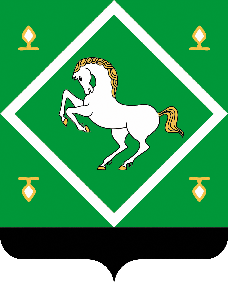 Администрация сельского поселения Ижболдинский сельсовет МУНИЦИПАЛЬНОГО  районаЯНАУЛЬСКИЙ РАЙОН РеспубликИ Башкортостан 